Percepcja słuchowa.Rodzic czyta odgłosy, a dziecko powtarza dźwięki oraz próbuje nazwać przedmiot.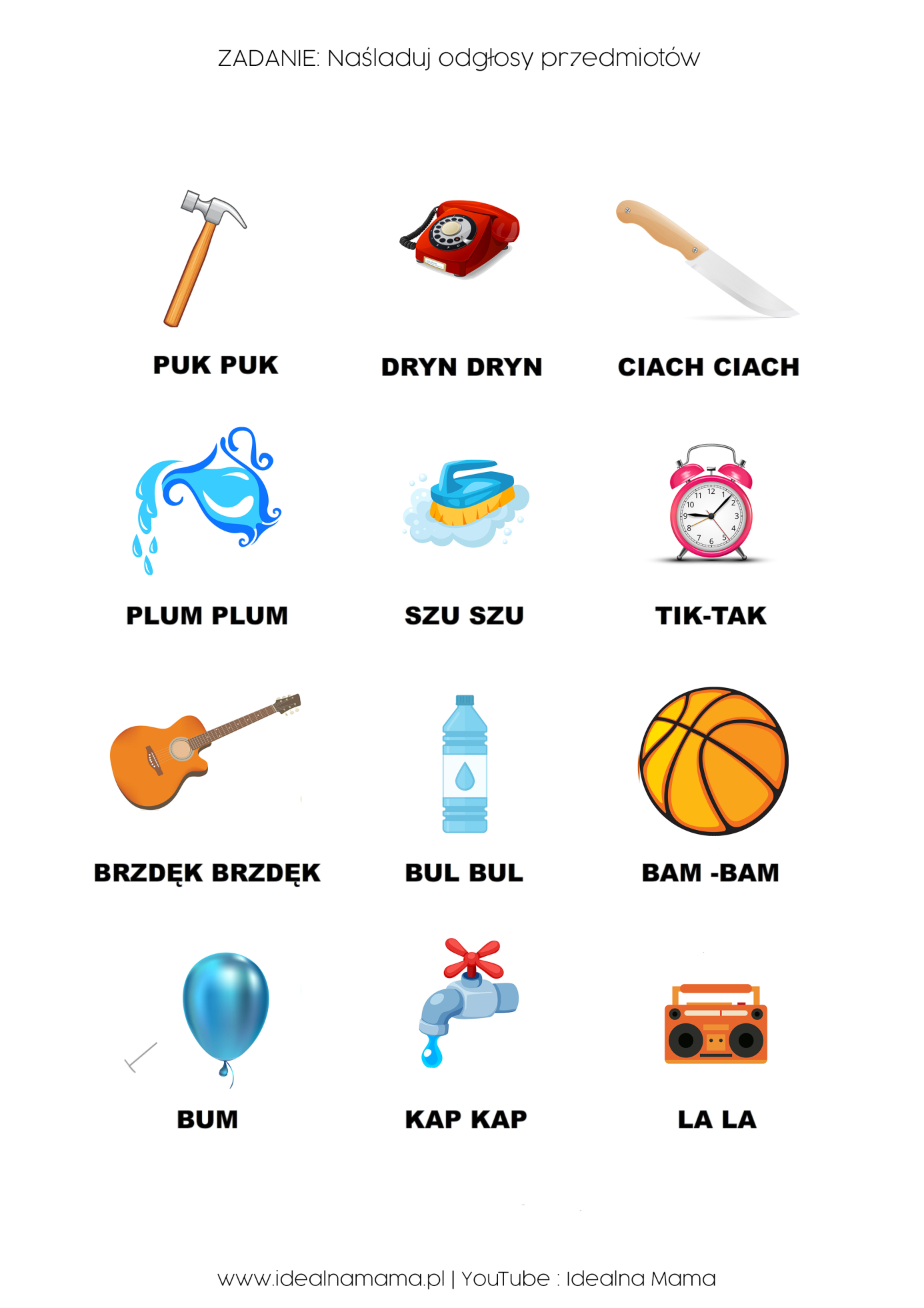 Zabawa twórcza „Dom”. Potrzebne będą:narysowane przez rodzica na kolorowych kartkach papieru kontury: trójkątów,prostokątów i kwadratów, nożyczki, biała kartka papieru.Dziecko jeśli potrafi  wycina figury geometryczne lub wycina je rodzic, segreguje je według kształtów. Następnie dziecko układa z figur domki.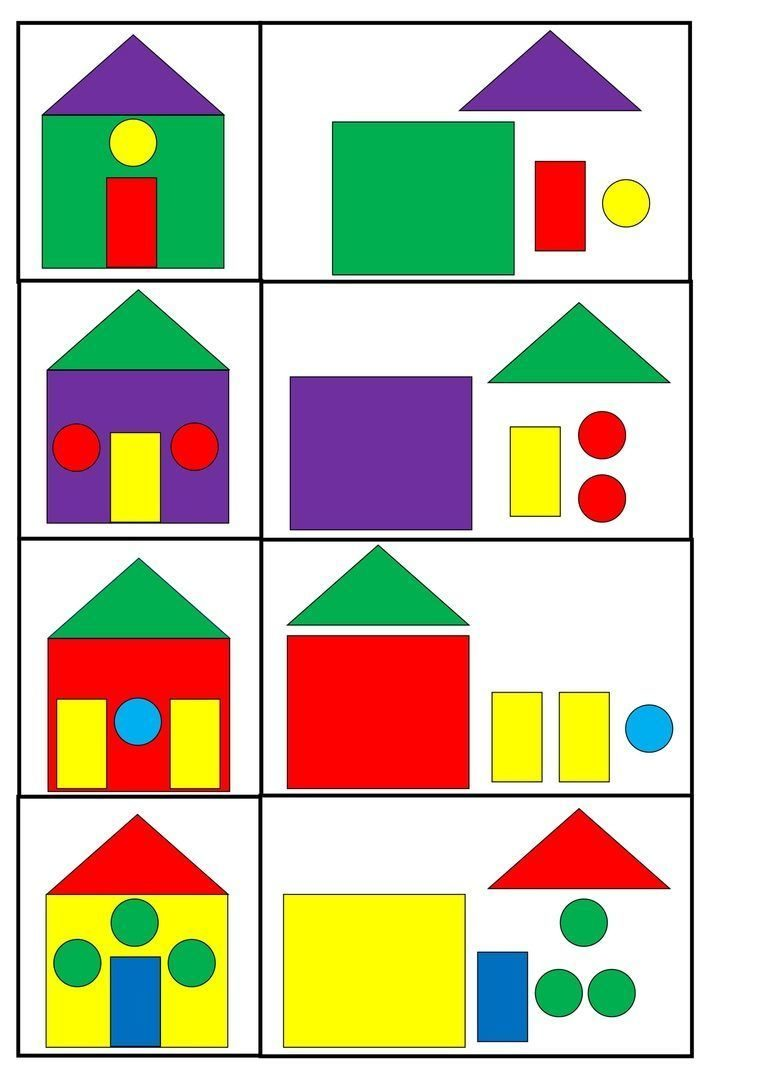 Motoryka duża – ćwiczenia równowagi.chodzenie z wysokim unoszeniem kolan (chód bociani, idziemy po wysokiej trawie)chodzenie po wyznaczonej linii na podłodzeprzejście po kładce, ławeczce z pomocą rodzica i bez pomocy z przedmiotem lub bezskakanie obunóżstanie na jednej nodze „bocian”